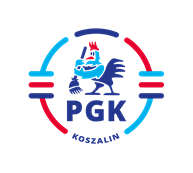 Koszalin, dnia 20.11.2023 r.Nr ogłoszenia :  2023/BZP 00474562/01Nr referencyjny:   57/AP/2023Identyfikator postępowania: ocds-148610-299e321a-7a11-11ee-a60c-9ec5599dddc1INFORMACJA Z OTWARCIA OFERT  wymagana   art. 222 ust. 5 Ustawy z dnia 11 września 2019 r. Prawo zamówień publicznych (  t.j. Dz.U. z 2023 r. poz. 1605 z późn. zm.), w postępowaniu  pn: „„Dostawa – zakup używanego pojazdu na podwoziu dwuosiowym, przystosowanego do zamontowania nadwozia piaskarko – solarki”.        Otwarto oferty  złożone  przez następujących   Wykonawców:Oferta nr 1  Mercedes Martruck Pojazdy Specjalne Sp. z o. o.,  ul. Ks. J . Londzina 47, 43-382 Bielsko-BiałaCałkowite wynagrodzenie netto wyniesie:  193 500,00 zł  Dostawa przedmiotu zamówienia w terminie 10 dni od dnia podpisania umowy do siedziby Zamawiającego w Koszalinie przy ul Komunalnej 5. Okres gwarancji  -  8  miesięcyOferta nr 2  PHU Jarosław Nowogórski,  Przyrzecze 7, 86-010 KoronowoCałkowite wynagrodzenie netto wyniesie:  174 000,00 zł  Dostawa przedmiotu zamówienia w terminie 10 dni od dnia podpisania umowy do siedziby Zamawiającego w Koszalinie przy ul Komunalnej 5. Okres gwarancji  -  10  miesięcyOferta nr 3  SaMASZ Sp. z o. o.,  ul. Trawiasta 1, 16-060 ZabłudówCałkowite wynagrodzenie netto wyniesie:  360 000,00 zł  Dostawa przedmiotu zamówienia w terminie 10 dni od dnia podpisania umowy do siedziby Zamawiającego w Koszalinie przy ul Komunalnej 5. Okres gwarancji  -  13  miesięcy